 Conner Quiggle #10        Left Wing/Center MidClass of 2013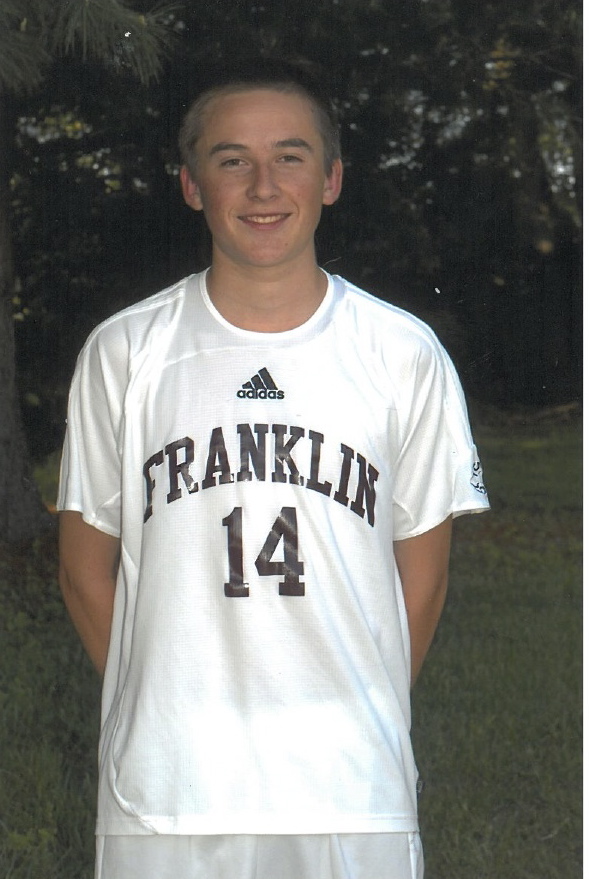 1072 Moran Road                                          Height:     5’8” Franklin, Tn. 37069                                        Weight:    137 Lbs.Home Phone: (615)373-8593                      DOB:  6/19/95Cell Phone:     (615)416-1101E-mail:             connerquiggle@gmail.com Club Soccer:2011-2012   95 Brentwood Premier   Current Coach: Bryan Johnson bryan.johnson.2@gmail.com (615) 496-68252011- Division 1 State Champion2009-2011   95 Brentwood Premier     Coach: Sandy Pollock spollo11@comcast.net  (615) 579-80632010- Division 1 State Champions2010- Disney Soccer Showcase Finalist2010- Region III Quarter Finalist2010- Central Premier League Champions2010- Atlanta Cup Champions (Cup Division)2009- Division 1 State Champions 2008-2009   95 Brentwood Select   Coach: Ajit Korgaokar ajit18@comcast.net  (615) 429-53292008- Division 1 State Finalist2008- Disney Showcase Semi-Finalist2005-2008   TNFC Blue 95   Coach: Sandy Pollock spollo11@comcast.net  (615) 579-80632006- Division 1 State Champions ODP Soccer:2007-2012    Tennessee State ODP Team Current Coaches: Richie Grant (Memphis HC) RJgrant@mephis.eduPaul Conway montrose36@gmail.com2012 – Made the current Region III Pool2012- Played in ODP Nationals (Frisco , Texas)2011- Region III  ODP Champions2008- Made Region III Pool2007- Played Up One Year on 94 TeamHigh School Soccer: 2010-2012 Franklin High School Varsity Starter   Coach: Steve Parker stevep1@wcs.edu  (615) 796-0245(Coach Parker a Former D1 Head Coach at Akron)2012 Season ( 5- goals, 8 assists ) 16 GamesAcademics:Franklin High School, Franklin, Tn.GPA 3.73 (Honors Courses)National Youth Leaders ConferenceExtracurricular:2008 US Club Soccer ID2 Development ProgramChrist Church Cathedral Youth GroupSummer Youth Group Mission TripsGolfLicensed RefereeTraveled to England with BWSC. Played Fulham, Tottenham, Southhampton and Bournmouth.Camping/Outdoors